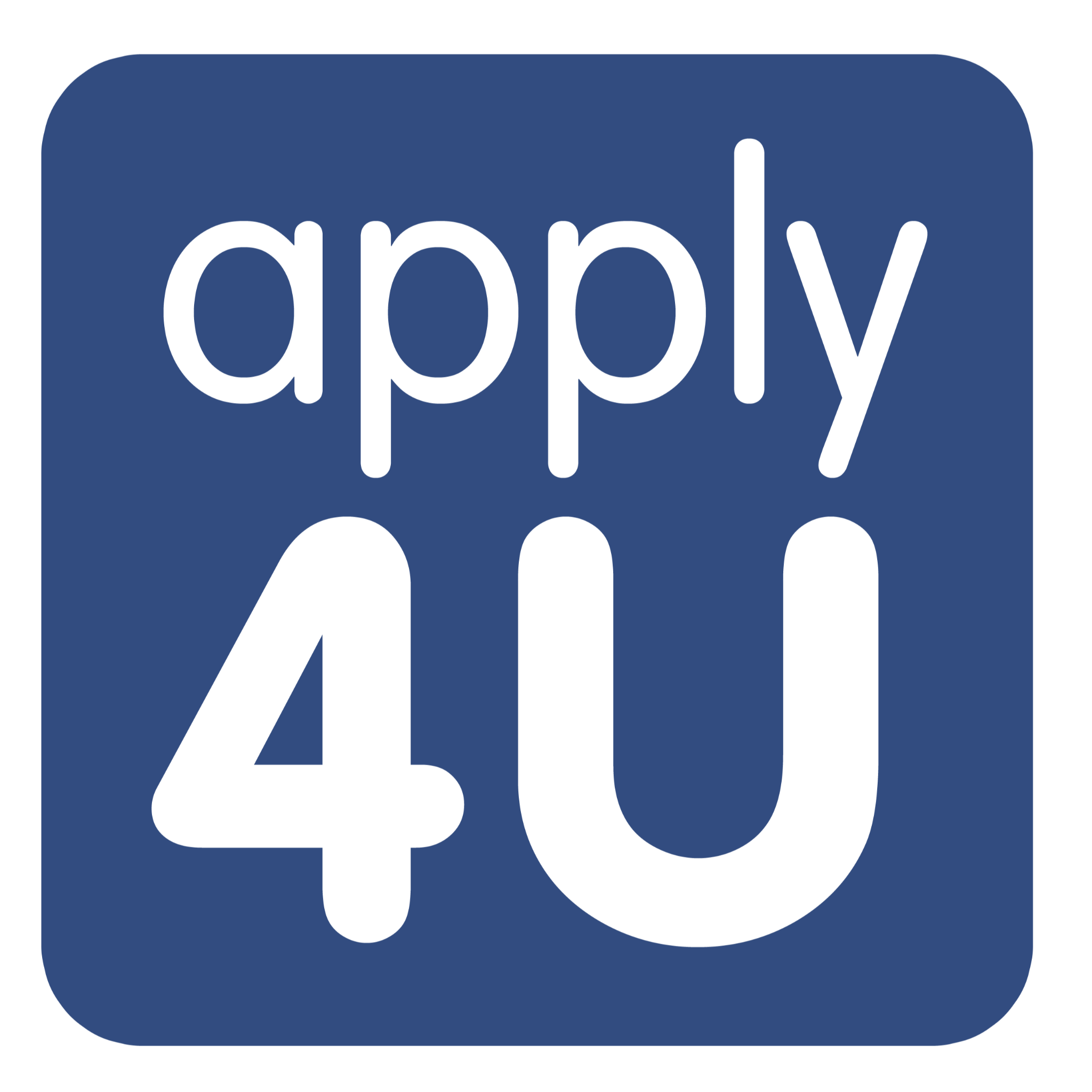 Bugs: Briefing TemplateBug Name: Add hereJira Ticket: Add hereBackgroundAdd background information about the brief, why we are doing it, who the end user is, and how it will help them.Overview of the problemWhat is the overarching business problem this new feature is there to solve? StepsPlease add the steps for the bug from beginning to end so that the dev team have a good understanding of what the issue is. In addition to this please also add the screenshots.Additional information This section is for any additional information you may have for the development team that will help them. E.g. competitor information, GA insights etc. TimingsList the details of when you need things Priority setting: (Project owner)  Fixed by:Sign off by QA by: Project owner: Who is accountable for this projectProject Sponsor: Who is overseeing this project (please ensure the brief is signed off by the sponsor before adding it to Jira)